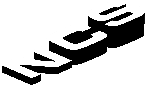 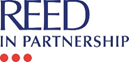 Risk Assessment for sessions Date Completed10/8/2020By:Kelly West Does it include the latest COVID advice from Government:YESIf No why not/when will this be completed:Session TitleUnderstanding your community Now Detail Risk/Hazard: Please look at the icebreaker and all activities in this sectionWho could be harmed? Participants, NCS Facilitators, Venue StaffWhat could go wrong?Slips & TripsTrip over other seated people, or desks or chairs, wires, others’ belongings, or uneven floorSlip in spilt paint or water from water bottlesCut on scissorsParticipants could put their bodies in a challenging position as part of their presentation e.g freezeframesFalls (from Height)n/aFurniture & FixturesScrews in chairs or tables could come loseAny broken edges could snap offLow lighting could impede exit in an emergencyManual HandlingTables may need to be movedChairs may need to be movedComputers and Similar Equipmentn/aElectrical Equipment & Servicesn/aFireA participant could have brought matches/lighter onto programme for smoking and start a fireVentilation & HeatingHeating/Room could get to hotCovid-19Person to person transmission through coughing, sneezing, loud speaking/singing Surface to person transmission through touching surfaces and then touching eyes, nose or mouthSurface to person transmission through touching pens and surfaces- when mapping community ThreatSensitive topics causing physical argumentsHow could they be harmed?Slips & TripsInjury to body from trip/fall/position e.g cut, sprain, breakFalls (from Height)n/aFurniture & FixturesScrews in desks could come loseAny broken edges could snap offManual HandlingInjuries could occur from incorrect lifting/moving of tables/chairs e.g back sprains, grazes etcComputers and Similar Equipmentn/aElectrical Equipment & Servicesn/aFireDamaged equipment or venueInjury to individuals via burns or smoke inhalation Ventilation & HeatingIndividuals could feel faint from over-heatingCovid-19Catching the virus could cause respiratory illness and can be fatal in some cases. Asymptomatic individuals can be carriers of the virus to more vulnerable individuals outside of the sessionThreatPhysical injury e.g cut, bruise, breakControl MeasureWhat measures are in place?Slips & TripsEnsure any walkways are clear of any equipment Ensure any wires are separated and stored neatlyMonitor correct way to use scissors, holding them the correct way, scissors face down towards the wrist when walking. Have equipment to clean up any spills available e.g paper towels/clothsHave first aid box available & first aid trained staffRemind participants to warm up & stretch if they are to do anything physical as part of PresentationFalls (from Height)n/aFurniture & FixturesView venues risk assessment for space usedDo dynamic risk assessment of space used prior to session   - change equipment if necessaryManual HandlingReview manual handling trainingPrior to session move any tables into necessary space with other trained facilitatorRemind participants to only lift their chairs if they are able and to lift from the knees with a straight back. Computers and Similar Equipmentn/aElectrical Equipment & ServicesFireParticipants to receive fire-safety notifications at beginning of NCS ProgrammeGeneral code of conduct set at beginning of NCS ProgrammeVigilant facilitatorFire Extinguisher available in roomLighting for good visibilityVentilation & HeatingOpen windows where availableMonitor thermostat if available – remind participants to notify facilitator if they feel too hotCovid-19Social Distancing rules are implemented into all sessions, at ALL times Appropriate time is given for participants to move around safely distanced where necessaryFacilitator is to advise that only 1 person use the scissors where possible – wipes available to wipe down if sharing equipment is necessaryClear, socially distanced walkways pointed out by facilitatorPPE & sanitising stations availableAny music at low volumeThreatTrained and vigilant facilitatorWhat needs to be included to minimise/remove the risk?Strict social distancingAdditional time for safe movement to groupsOpen windows for airflowFace masks (Optional but encouraged)Hand sanitising stations including anti-bacterial wipesVenue risk assessmentFire extinguisherFirst Aid boxPaper Towels/ClothsGood lightingRisk Level after control measures are in placeLevels:High – strong likelihood of an incident occurring. Impact of harm is life changing/threateningMedium – possibility of an incident occurring. Impact of harm is serious, but not life changing/threateningLow – incident is unlikely to occur. Impact of harm is minorSlips & TripsLow Trip over other seated people, or desks or chairs, wires, others’ belongings or uneven floorLow Slip in spilt paintLow Cut on scissorsFalls (from Height)n/aFurniture & FixturesLow Screws in chairs or tables could come loseLow Any broken edges could snap offLow Low lighting could impede exit in an emergencyManual HandlingLow Tables may need to be movedLow Chairs may need to be movedComputers and Similar Equipmentn/aElectrical Equipment & Servicesn/aFireLow A participant could have brought matches/lighter onto programme for smoking and start a fireVentilation & HeatingLow Heating/Room could get to hotCovid-19Medium Person to person transmission through coughing, sneezing, loud speaking/singing Medium Surface to person transmission through touching surfaces and then touching eyes, nose or mouthMedium Surface to person transmission through touching pens and surfaces- when mapping community Date Completed25/8/20By:Kelly West and Nicola McCavanaDoes it include the latest COVID advice from Government:YESIf No why not/when will this be completed:Session TitleCommunity SpiritDetail Risk/Hazard: Please look at the icebreaker and all activities in this sectionWho could be harmed? Participants, NCS Facilitators, Venue StaffWhat could go wrong?Slips & TripsTrip over other seated people, or desks or chairs, wires, others’ belongings, or uneven floorWater bottles could spill waterFalls (from Height)n/aFurniture & FixturesScrews in chairs or tables could come looseAny broken edges could snap offLow lighting could impede exit in an emergencyManual HandlingTables may need to be movedChairs may need to be movedComputers and Similar Equipmentn/aElectrical Equipment & ServicesSpeaker/audio equipment could be too loudFireA participant could have brought matches/lighter onto programme for smoking and start a fireVentilation & HeatingHeating/Room could get to hotCovid-19Person to person transmission through coughing, sneezing, loud speakingSurface to person transmission through touching surfaces e.g desks/chairs/handouts/pens  and then touching eyes, nose or mouthSpeaker/audio equipment  could be too loud causing participants to raise their voices ThreatSensitive topics causing physical argumentsDisclosuresSensitive topic triggering mental health issues e.g panic attacks or disclosuresHow could they be harmed?Slips & TripsInjury to body from trip/fall e.g cut, sprain, breakFalls (from Height)n/aFurniture & FixturesScrews in desks could come looseAny broken edges could snap offManual HandlingInjuries could occur from incorrect lifting/moving of tables/chairs e.g back sprains, grazes etcComputers and Similar Equipmentn/aElectrical Equipment & ServicesPersonal injuryLoud music/audio equipment could damage hearingFireDamaged equipment or venueInjury to individuals via burns or smoke inhalation Ventilation & HeatingIndividuals could feel faint from overheatingCovid-19Catching the virus could cause respiratory illness and can be fatal in some cases. Asymptomatic individuals can be carriers of the virus to more vulnerable individuals outside of the sessionLoud music/ audio equipment could cause participants to raise their voices and increase risk of Covid-19 transmission through droplets travelling further ThreatPhysical injury e.g cut, bruise, breakDisclosuresParticipant could go into a panic attack or feel they may want to self harmControl MeasureWhat measures are in place?Slips & TripsEnsure any walkways are clear of any equipment Ensure any wires are separated and stored neatlyHave equipment to clean up any spills available e.g paper towels/clothsHave first aid box available & first aid trained staffFalls (from Height)n/aFurniture & FixturesView venues risk assessment for space usedDo dynamic risk assessment of space used prior to session   - change equipment if necessaryManual HandlingReview manual handling trainingPrior to session move any tables into necessary space with other trained facilitatorRemind participants to only lift their chairs if they are able and to lift from the knees with a straight back. Computers and Similar Equipmentn/aElectrical Equipment & ServicesHave first aid box available for any cuts/burnsSpeaker/audio equipment must be below 60 dBA (A-Weighted Decibels) - anything above 70dBA can cause hearing lossFireParticipants to receive fire-safety notifications at beginning of NCS ProgrammeGeneral code of conduct set at beginning of NCS ProgrammeVigilant facilitatorFire Extinguisher available in roomLighting for good visibilityVentilation & HeatingOpen windows where availableMonitor thermostat if available Covid-19Social Distancing rules are implemented into all sessions, at ALL times Appropriate time is given for participants to move around safely distanced where necessaryClear, socially distanced walkways pointed out by facilitatorPPE & sanitising stations available  - Participants are instructed to cue (socially distanced) to sanitise their hands at beginning and end of session. All handouts/pens/additional equipment for session, is provided in a plastic wallet that has been made up 72hours prior to session, to ensure the contents have been untouched for the estimated life of Covid-19 on hard surfaces.  Plastic wallets must be laid out for participants on either their chairs or a tableAll surfaces used by participants are wiped down with antibacterial spray before and after the session e.g tables, chairs, marker pensParticipants are to take a an antibacterial wipe to wipe down their plastic wallet when sanitising hands before and after the sessionAny music/audio equipment at low volume; must not be higher than 60dBA (the average decibels of a conversation)ThreatTrained and vigilant facilitator DisclosuresDisclosure procedure training given to staff prior to deliveryWhat needs to be included to minimise/remove the risk?Strict social distancingAdditional time for safe movement to any  groupsOpen windows for airflowOutside or large hall area (preferable but not essential)Face masks (Optional but encouraged) Participants choosing not to wear a mask in the room are encouraged to wear masks if leave room to minimise external risk (unless exempt from wearing one)Hand sanitising stations including anti-bacterial wipesVenue risk assessmentFire extinguisherFirst Aid boxPaper Towels/ClothsGood lightingVolume adjustable audio equipment Correct training given prior to deliveryRisk Level after control measures are in placeLevels:High – strong likelihood of an incident occurring. Impact of harm is life changing/threateningMedium – possibility of an incident occurring. Impact of harm is serious, but not life changing/threateningLow – incident is unlikely to occur. Impact of harm is minorSlips & TripsLow Trip over other seated people, or desks or chairs, wires, others’ belongings, or uneven floorLow Water bottles could spill waterFalls (from Height)n/aFurniture & FixturesLow Screws in chairs or tables could come looseLow Any broken edges could snap offLow Low lighting could impede exit in an emergencyManual HandlingLow Tables may need to be movedLow Chairs may need to be movedComputers and Similar Equipmentn/aElectrical Equipment & ServicesLow Speaker/audio equipment could be too loudFireLow A participant could have brought matches/lighter onto programme for smoking and start a fireVentilation & HeatingLow Heating/Room could get too hotCovid-19Medium Person to person transmission through coughing, sneezing, loud speaking/singing Medium Surface to person transmission through touching surfaces e.g desks/chairs/handouts/pens  and then touching eyes, nose or mouthLow Speaker/audio equipment  could be too loud causing participants to raise their voices ThreatLow Sensitive topics causing physical argumentsDisclosuresLow Sensitive topic triggering mental health issues e.g panic attacks or disclosures